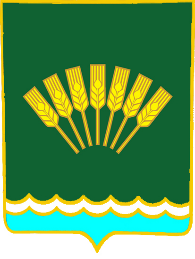 ҠAPAP                                                                                 ПОСТАНОВЛЕНИЕ                                                                          «19» апрель 2018 й.                       №   15                       «19» апреля 2018 г.Об отмене постановления Администрациисельского поселения Тюрюшлинский сельсовет муниципального района Стерлитамакский район Республики Башкортостан от 07 апреля 2016 года г. № 19 «Об утверждении Порядка разработки и утверждения схемы размещения нестационарных торговых объектов на территории сельского поселения Тюрюшлинский сельсовет муниципального района Стерлитамакский район Республики Башкортостан»              В целях приведения в соответствие с федеральным законодательством в сфере размещения нестационарных торговых объектов на территории сельского поселения Тюрюшлинский сельсовет муниципального района Стерлитамакский район Республики Башкортостан, руководствуясь Федеральным законом от 6 октября . № 131-ФЗ «Об общих принципах организации местного самоуправления в Российской Федерации», Постановлением Правительства Республики Башкортостан № 98,ПОСТАНОВЛЯЕТ:Отменить постановление Администрации сельского поселения Тюрюшлинский сельсовет муниципального района Стерлитамакский район Республики Башкортостан от 07 апреля 2016 года № 19 «Об утверждении Порядка разработки и утверждения схемы размещения нестационарных торговых объектов на территории сельского поселения Тюрюшлинский сельсовет муниципального района Стерлитамакский район Республики Башкортостан». Обнародовать настоящее постановление на информационном стенде в здании администрации сельского поселения и разместить в установленном порядке на официальном сайте сельского поселения Тюрюшлинский сельсовет муниципального района Стерлитамакский район Республики Башкортостан в сети «Интернет».Контроль за исполнением настоящего постановления оставляю                   за собой.Глава сельского поселенияТюрюшлинский сельсоветмуниципального районаСтерлитамакский районРеспублики Башкортостан                                                         Р.Р. Мурзабаев